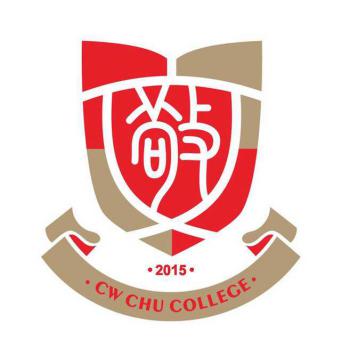 敬文书院2021年动态选拔申请表申请人姓名：                     原录取专业：                     现就读专业：                     高考成绩：（江苏省考生填写）高考成绩：（非江苏省考生填写）注：请在申请转入专业前的括号里打“√”注：请在报名类别对应的项目的括号内划“√”；卓越实验班、卓越教师班不得兼报，卓越实验班不同类别不得兼报，卓越教师班不同专业不得兼报。本表用A4纸正反面打印，并本人签字有效。申请转入专业申请转入专业申请转入专业卓越实验班卓越实验班卓越教师班（      ）统计学（      ）金融工程（      ）物理学（      ）化学（      ）生物技术（      ）汉语言文学（师范）（      ）数学与应用数学（师范）（      ）英语（师范）投档总分数（含附加分）投档总分数（含附加分）投档总分数（含附加分）选测、必测科目和等级选测、必测科目和等级选测、必测科目和等级选测、必测科目和等级选测、必测科目和等级选测、必测科目和等级选测、必测科目和等级类别选测选测必测必测必测必测语文数学英语科目等级投档总分单科成绩单科成绩单科成绩单科成绩单科成绩英语口语投档总分语文数学英语文科综合理科综合英语口语二寸彩色照片二寸彩色照片申请人基本信息申请人基本信息申请人基本信息申请人基本信息申请人基本信息申请人基本信息申请人基本信息申请人基本信息申请人基本信息二寸彩色照片二寸彩色照片姓    名姓    名生源地生源地二寸彩色照片二寸彩色照片学    号学    号性 别年 龄年 龄二寸彩色照片二寸彩色照片政治面貌政治面貌民 族身 高身 高二寸彩色照片二寸彩色照片毕业中学毕业中学二寸彩色照片二寸彩色照片电子邮箱电子邮箱手    机手    机二寸彩色照片二寸彩色照片家庭住址家庭住址邮    编邮    编家庭主要成员家庭主要成员家庭主要成员家庭主要成员家庭主要成员家庭主要成员家庭主要成员家庭主要成员家庭主要成员家庭主要成员家庭主要成员姓  名年 龄关 系工作单位工作单位工作单位工作单位职务职务手机手机特长或爱好：特长或爱好：特长或爱好：特长或爱好：特长或爱好：特长或爱好：特长或爱好：特长或爱好：特长或爱好：特长或爱好：特长或爱好：获奖情况：获奖情况：获奖情况：获奖情况：获奖情况：获奖情况：获奖情况：获奖情况：获奖情况：获奖情况：获奖情况：个人自述（黑色钢笔或签字笔手写）个人自述（黑色钢笔或签字笔手写）个人自述（黑色钢笔或签字笔手写）个人自述（黑色钢笔或签字笔手写）个人自述（黑色钢笔或签字笔手写）个人自述（黑色钢笔或签字笔手写）个人自述（黑色钢笔或签字笔手写）个人自述（黑色钢笔或签字笔手写）个人自述（黑色钢笔或签字笔手写）个人自述（黑色钢笔或签字笔手写）个人自述（黑色钢笔或签字笔手写）本人认同江苏师范大学敬文书院（卓越人才培养强化部）人才培养理念，自愿参加敬文书院的动态选拔，以上所填信息属实。如被录取，一定服从学校统一管理，刻苦学习，争创佳绩。本人签字:年     月     日本人认同江苏师范大学敬文书院（卓越人才培养强化部）人才培养理念，自愿参加敬文书院的动态选拔，以上所填信息属实。如被录取，一定服从学校统一管理，刻苦学习，争创佳绩。本人签字:年     月     日本人认同江苏师范大学敬文书院（卓越人才培养强化部）人才培养理念，自愿参加敬文书院的动态选拔，以上所填信息属实。如被录取，一定服从学校统一管理，刻苦学习，争创佳绩。本人签字:年     月     日本人认同江苏师范大学敬文书院（卓越人才培养强化部）人才培养理念，自愿参加敬文书院的动态选拔，以上所填信息属实。如被录取，一定服从学校统一管理，刻苦学习，争创佳绩。本人签字:年     月     日本人认同江苏师范大学敬文书院（卓越人才培养强化部）人才培养理念，自愿参加敬文书院的动态选拔，以上所填信息属实。如被录取，一定服从学校统一管理，刻苦学习，争创佳绩。本人签字:年     月     日本人认同江苏师范大学敬文书院（卓越人才培养强化部）人才培养理念，自愿参加敬文书院的动态选拔，以上所填信息属实。如被录取，一定服从学校统一管理，刻苦学习，争创佳绩。本人签字:年     月     日本人认同江苏师范大学敬文书院（卓越人才培养强化部）人才培养理念，自愿参加敬文书院的动态选拔，以上所填信息属实。如被录取，一定服从学校统一管理，刻苦学习，争创佳绩。本人签字:年     月     日本人认同江苏师范大学敬文书院（卓越人才培养强化部）人才培养理念，自愿参加敬文书院的动态选拔，以上所填信息属实。如被录取，一定服从学校统一管理，刻苦学习，争创佳绩。本人签字:年     月     日本人认同江苏师范大学敬文书院（卓越人才培养强化部）人才培养理念，自愿参加敬文书院的动态选拔，以上所填信息属实。如被录取，一定服从学校统一管理，刻苦学习，争创佳绩。本人签字:年     月     日本人认同江苏师范大学敬文书院（卓越人才培养强化部）人才培养理念，自愿参加敬文书院的动态选拔，以上所填信息属实。如被录取，一定服从学校统一管理，刻苦学习，争创佳绩。本人签字:年     月     日本人认同江苏师范大学敬文书院（卓越人才培养强化部）人才培养理念，自愿参加敬文书院的动态选拔，以上所填信息属实。如被录取，一定服从学校统一管理，刻苦学习，争创佳绩。本人签字:年     月     日学校审核意见：                            负责人签字：                                               年     月     日学校审核意见：                            负责人签字：                                               年     月     日学校审核意见：                            负责人签字：                                               年     月     日学校审核意见：                            负责人签字：                                               年     月     日学校审核意见：                            负责人签字：                                               年     月     日学校审核意见：                            负责人签字：                                               年     月     日学校审核意见：                            负责人签字：                                               年     月     日学校审核意见：                            负责人签字：                                               年     月     日学校审核意见：                            负责人签字：                                               年     月     日学校审核意见：                            负责人签字：                                               年     月     日学校审核意见：                            负责人签字：                                               年     月     日